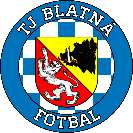 Doklad o poskytnutí UMT TJ Blatná ke sportovní činnostiDoklad o poskytnutí UMT TJ Blatná ke sportovní činnostiDoklad o poskytnutí UMT TJ Blatná ke sportovní činnostiPoskytovatel:TJ BLATNÁ z. s. (oddíl kopané), T. G. Masaryka 774, 388 01 BlatnáTJ BLATNÁ z. s. (oddíl kopané), T. G. Masaryka 774, 388 01 BlatnáTJ BLATNÁ z. s. (oddíl kopané), T. G. Masaryka 774, 388 01 BlatnáUživatel:Adresa včetně emailu:Adresa včetně emailu:Adresa včetně emailu:Zástupce uživatele:Telefon:Podpis:Datum:Hodina začátku:Trénink:Ano                   NESoupeř:Soupeř:Zápas:Přátelský      MistrovskýDoklad o poskytnutí UMT TJ Blatná ke sportovní činnostiDoklad o poskytnutí UMT TJ Blatná ke sportovní činnostiDoklad o poskytnutí UMT TJ Blatná ke sportovní činnostiPoskytovatel:TJ BLATNÁ z. s. (oddíl kopané), T. G. Masaryka 774, 388 01 BlatnáTJ BLATNÁ z. s. (oddíl kopané), T. G. Masaryka 774, 388 01 BlatnáTJ BLATNÁ z. s. (oddíl kopané), T. G. Masaryka 774, 388 01 BlatnáUživatel:Adresa včetně emailu:Adresa včetně emailu:Adresa včetně emailu:Zástupce uživatele:Telefon:Podpis:Datum:Hodina začátku:Trénink:Ano                   NESoupeř:Soupeř:Zápas:Přátelský      Mistrovský